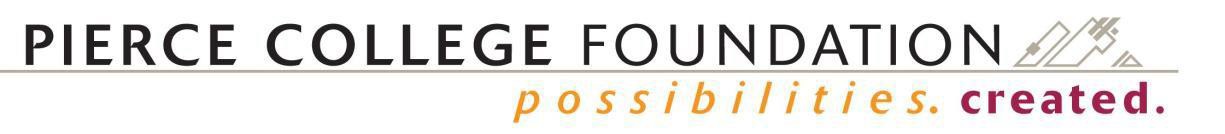 Horst and Carol MarschallMilitary Academic Achievement Scholarship(Providing course fee assistance for one academicCourse plus the cost of the Textbook)Horst and Carol MarschallMilitary Academic Achievement Scholarship
Name 	Address 	City/State/Zip Code	Phone # 	SID #	/	/		Birthdate	/	/ 	  Email 							Have you applied for financial aid at Pierce College?	Yes	NoTo apply for the Horst and Carol Marschall Military Academic Achievement Scholarship, you MUST submit the following:PERSONAL ESSAY. The personal essay provides an opportunity for you to communicate something important about yourself. This essay will help us better understand your need for the scholarship. Compose a one page word processed/typewritten essay, which gives the following information:Your academic goals.Your career goals.How your education from Pierce College will allow you to contribute to your community or society?Describe how your qualifications satisfy the criteria for this scholarship.Active dutyGPA  2.5 or aboveCompleted 20 credits hours at Pierce CollegeTRANSCRIPT. Attach a copy of your most recent Pierce College transcript(Unofficial copies ARE acceptable.)REFERENCE LETTER. One letter of reference from a military or academic leader is required (please do not submit more than one letter.) Possible authors include a unit commander, counselor, advisor, instructor, or employer; someone who knows of your goals, potential, work ethic, motivation and willingness to solve problems.By signing below, I certify that the information submitted is true and accurate.  I hereby give my written consent to Pierce College to release and discuss information regarding my academic status.I understand that this scholarship award is contingent upon the successful completion of my coursework (minimum 10 credit hours) during the quarter in which I’ve applied.Student Signature	DateDEADLINE:Applications must be submitted by Thursday, January 2, 2020 to: Foundation Office c/o Horst and Carol Marschall Scholarship, Pierce College Puyallup, PUY/P10, 1601 39th Ave SE Puyallup, WA, 98374SCHOLARSHIP DONOR:Upon the retirement of Horst Marschall, long-time executive director of the Pierce College JBLM Program, faculty and staff at JBLM funded a scholarship in recognition of his leadership, vision and support for staff, faculty and students at JBLM.The scholarship provides course expense assistance to a Pierce College student who is enrolled with Pierce College and is currently serving in any of the US Armed Forces (Army, Air Force, Navy, Marines, Coast Guard, National Guard or Reserves serving on active duty) or family member.WHO MAY APPLY:Students who have successfully completed 20 quarter hours of college-level credits with Pierce College, maintain a 2.5 college-level GPA, and are currently enrolled in a Pierce College course.CRITERIA:Military student currently serving in the US Armed Forces or a family member.Good Scholastic Standing - Minimum 2.5 GPA.Enrolled at Pierce College for a minimum of two (2) termsHOW TO APPLY:Please complete the attached application form and attach ALL required documentation (as one packet) by Thursday, January 2, 2020 deadline.  Late or incomplete applications will NOT be accepted.SELECTION PROCESS:Applications will be reviewed by the Pierce College Scholarship Committee. Up to two (2) scholarships will be awarded to cover one course fees and required textbooks for the course at Pierce College:CONDITIONS:Successful applicant must write a thank you note to the donor upon receiving the award. If you are awarded a scholarship, you will receive a letter with further instructions.If you are currently receiving financial aid or other scholarships, this scholarship may affect your award package. Please verify your status at the Financial Aid Office. The successful applicant must notify the Office of Financial Aid, in writing, should she or he decide (a) not to use the scholarship or, (b) to drop from the Pierce College course for any reason.